Double Angle IdentitiesSin(2x)=2sinx cosxCos(2x)=cos2x- sin2xcos2x =1- sin2x pythag sin2x =1- cos2xCos(2x)=cos2x- sin2x   and   Cos(2x)=cos2x- sin2xCos(2x)= 1- sin2x - sin2x   and   Cos(2x)=cos2x- (1- cos2x)Cos(2x)= 1- 2sin2x   and   Cos(2x)=2cos2x- 12sin2x = 1- Cos(2x)     and   2cos2x= 1+ Cos(2x)Sinx=  and cosx=Sin(22.5o) )=  =LAW of SINES  SAA  or ASA  or AAS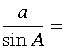 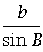 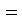 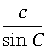 A=45degrees a=1.5 b=(2)^.5 find BsinB=1/3  B=sin-1(1/3)=19 degreesHalf Angle IdentitiesSin(u/2)=  and cos(u/2)=